29 апреля 2019 № 251-рс с. Грачевка	Об утверждении Положения «Об обеспечении условий для развития физической культуры, школьного спорта и массового спорта, организация проведения официальных физкультурно – оздоровительных и спортивных мероприятий на территории муниципального образования Грачевский район Оренбургской области»          В соответствии с Федеральным законом от 4 декабря 2007 года № 329-ФЗ "О физической культуре и спорте в Российской Федерации", Федеральным  законом от 6 ноября 2003 года № 131-ФЗ "Об общих организации местного самоуправления в Российской Федерации», законом Оренбургской области от 29 декабря 2010 года № 4175/979-IV-ОЗ "О физической культуре и спорте в Оренбургской области", в целях развития физической культуры и спорта, укрепления здоровья граждан,  руководствуясь Уставом муниципального образования Грачевский район Оренбургской области Совет депутатов муниципального образования Грачевский район Оренбургской области РЕШИЛ:1. Утвердить Положение «Об обеспечении условий для развития физической культуры, школьного спорта и массового спорта, организация проведения официальных физкультурно – оздоровительных и спортивных мероприятий на территории муниципального образования Грачевский район Оренбургской области» согласно приложению.2.  Признать утратившим силу:- решение Совета депутатов муниципального образования Грачевский район от 14 ноября 2013 года №253-рс «Об утверждения Положения об обеспечении условий для развития на территории муниципального образования Грачевский район физической культуры и массового спорта, организация проведения официальных физкультурно-оздоровительных мероприятий»;         - решение Совета депутатов муниципального образования Грачевский район от 22 декабря 2016 года №90-рс «О внесении изменений в решение Совета депутатов муниципального образования Грачевский район от 14 ноября 2013 года №253-рс».           3. Направить настоящее решение главе муниципального образования для подписания.  4. Контроль за исполнением настоящего решения возложить на постоянную комиссию по образованию, здравоохранению, социальной политике, делам молодежи, культуре, спорту и благоустройству.5. Настоящее решение вступает в силу после официального опубликования на сайте www.право-грачевка.рф и подлежит размещению на официальном информационном сайте администрации муниципального образования Грачевский район Оренбургской области.Председатель                                                                               Глава районаСовета депутатов             _____________                                                                          ____________Н. С. Кирьяков                                                                         О.М. СвиридовРазослано: прокуратуре, Л.И. Антоновой, организационно-правовому отделу, финансовому отделу, отделу по физической культуре, спорту и молодежной политике.Приложениек решению Совета депутатов                                                                                 от 29 апреля 2019 № 251-рс                                                                                                                        Положение«Об обеспечении условий для развития физической культуры, школьного спорта и массового спорта, организация проведения официальных физкультурно – оздоровительных и спортивных мероприятий на территории муниципального образования Грачевский район Оренбургской области»1. Общие положения      1.1. Настоящее Положение «Об обеспечении условий для развития  физической культуры, школьного спорта и массового спорта,  организация проведения  официальных физкультурно – оздоровительных и спортивных мероприятий (далее – развитие физической культуры и спорта) на  территории муниципального образования Грачевский район Оренбургской области» (далее по тексту - Положение) определяет условия для развития на территории муниципального образования Грачевский район Оренбургской области  физической культуры,  массового спорта и школьного спорта, организации проведения официальных физкультурно-оздоровительных и спортивных мероприятий (далее по тексту - спортивных мероприятий).
     1.2. Положение разработано на основании Федерального закона от                 6 октября 2003 года N 131-ФЗ "Об общих принципах организации местного самоуправления в Российской Федерации", Федерального закона от               4 декабря 2007 года N 329-ФЗ "О физической культуре и спорте в Российской Федерации", закона Оренбургской области от 29 декабря 2010 г. N 4175/979-IV-ОЗ "О физической культуре и спорте в Оренбургской области" и иных нормативных правовых актов в сфере физической культуры и спорта.2. Задачи в сфере развития физической культуры и спорта      2.1. Основными задачами развития физической культуры и спорта в Грачевском районе являются:      создание условий для равного и открытого доступа всех категорий и групп жителей района к занятиям физической культурой и спортом;      участие в проведении государственной политики в области физической культуры и спорта, осуществлении пропаганды физической культуры, спорта и здорового образа жизни;     формирование возможностей для подготовки спортивного резерва, спортсменов высокого класса с целью достижения ими высоких спортивных результатов в спортивных соревнованиях;      создание благоприятных условий для деятельности физкультурно-спортивных организаций;      обеспечение взаимодействия между администрацией района  и органами местного самоуправления в сфере физической культуры и спорта. 
3. Полномочия органов местного самоуправления в сфере развития физической культуры и спорта   3.1. Определение основных задач и направлений развития физической культуры и спорта в Грачевском районе с учетом местных условий и возможностей, принятие и реализация муниципальных программ   в сфере физической культуры и спорта;   3.2 развитие массового спорта и школьного спорта;   3.3. присвоение спортивных разрядов и квалификационных категорий спортивных судей;   3.4. популяризация физической культуры и спорта среди различных групп населения;   3.5. организация проведения муниципальных официальных физкультурных мероприятий и спортивных мероприятий, а также организация физкультурно-спортивной работы по месту жительства граждан;   3.6. утверждение и реализация календарных планов физкультурных мероприятий и спортивных мероприятий муниципального образования Грачевский район Оренбургской области, в том числе включающих в себя физкультурные мероприятия и спортивные мероприятия по реализации комплекса ГТО;   3.7. организация медицинского обеспечения официальных физкультурных мероприятий и спортивных мероприятий муниципального образования Грачевский район Оренбургской области;   3.8. содействие обеспечению общественного порядка и общественной безопасности при проведении официальных спортивных мероприятий, физкультурно-оздоровительных мероприятий на территории муниципального образования Грачевский район Оренбургской области;   3.9. осуществление контроля за соблюдением организациями, созданными муниципальным образованием Грачевский район Оренбургской области, осуществляющими спортивную подготовку, федеральных стандартов спортивной подготовки в соответствии с законодательством Российской Федерации;   3.10. развитие детско-юношеского спорта в целях создания условий для подготовки спортивного резерва для спортивных сборных команд Грачевского района;   3.11. наделение некоммерческих организаций правом по оценке выполнения нормативов испытаний (тестов) комплекса ГТО;   3.12. информационное обеспечение районных официальных физкультурных мероприятий и спортивных мероприятий, физкультурно-оздоровительных мероприятий;   3.13. утверждение порядка формирования и обеспечения спортивных сборных команд муниципального образования Грачевский район Оренбургской области, а именно материально-техническое обеспечение, в том числе обеспечение спортивной экипировкой, финансовое обеспечение;   3.14. реализация мер по развитию физической культуры и спорта инвалидов, лиц с ограниченными возможностями здоровья, адаптивной физической культуры и адаптивного спорта в муниципальном образовании Грачевский район Оренбургской области;   3.15. осуществление иных установленных в соответствии с законодательством Российской Федерации и уставом муниципального образования Граческий район Оренбургской области полномочий.4. Уполномоченный орган администрации Грачевского района в сфере развития физической культуры и спорта
   4.1. Отдел по физической культуре, спорту и молодежной политике является   уполномоченным органом администрации Грачевского района в сфере  развития физической культуры и спорта.   4.2. Порядок осуществления полномочий отдела определяется в соответствии с Положением об отделе по физической культуре, спорту и молодежной политике администрации района, утвержденным Главой района.5. Развитие физической культуры и спорта в образовательных учреждениях     5.1. Образовательные учреждения, осуществляющие образовательный процесс на территории муниципального образования Грачевский район Оренбургской области, с учетом местных условий и интересов обучающихся самостоятельно определяют формы занятий физической культурой, средства физического воспитания, виды спорта и двигательной активности, методы и продолжительность занятий физической культурой на основании государственных образовательных стандартов и нормативов физической подготовленности.     5.2. Организация физического воспитания и образования в образовательных учреждениях, осуществляющих образовательный процесс на территории муниципального образования Грачевский район Оренбургской области, включает в себя:   проведение обязательных занятий физической культурой и спортом в пределах основных образовательных программ, а также дополнительных (факультативных) занятий физической культурой и спортом в пределах дополнительных общеобразовательных программ;   создание условий, в том числе обеспечение спортивным инвентарем иоборудованием, для проведения комплексных мероприятий по физкультурно-спортивной подготовке обучающихся;   формирование у обучающихся навыков физической культуры с учетоминдивидуальных способностей и состояния здоровья, создание условий для вовлечения обучающихся в занятия физической культурой и спортом;осуществление физкультурных мероприятий во время учебных занятий;  проведение медицинского контроля за организацией физического воспитания;   формирование ответственного отношения родителей (лиц, их заменяющих) к здоровью детей и их физическому воспитанию через осуществление в образовательных организациях мероприятий по пропаганде физической культуры и спорта, здорового образа жизни;  проведение ежегодного мониторинга физической подготовленности и физического развития обучающихся;  содействие организации и проведению спортивных мероприятий с участиемобучающихся;   содействие развитию и популяризации школьного спорта.    5.3. В целях вовлечения обучающихся в занятия физической культурой и спортом, развития и популяризации школьного спорта, образовательными учреждениями, реализующими образовательные программы начального общего, основного общего, среднего общего образования обучающимися таких учреждений могут создаваться школьные спортивные клубы (в том числе в виде общественных объединений), не являющиеся юридическими лицами. Деятельность таких спортивных клубов осуществляется в порядке, установленном уполномоченным Правительством Российской Федерации федеральным органом исполнительной власти, и предусматривается уставами соответствующих образовательных организаций.6. Финансовое обеспечение физической культуры и спорта в Грачевском районе6.1. Финансовое обеспечение деятельности по обеспечению условий для развития на территории муниципального образования физической культуры и массового спорта, организации проведения официальных физкультурно-оздоровительных и спортивных мероприятий муниципального образования является расходным обязательством муниципального образования и осуществляется за счет собственных средств местного бюджета и иных источников финансирования, предусмотренных действующим законодательством.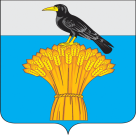 СОВЕТ ДЕПУТАТОВ МУНИЦИПАЛЬНОГО ОБРАЗОВАНИЯГРАЧЕВСКИЙ  РАЙОН ОРЕНБУРГСКОЙ ОБЛАСТИР Е Ш Е Н И Е